Year 2 Overview (Maths)Power Maths Year 2, Textbook 2A (Term 1) overviewPower Maths Year 2, Textbook 2B (Term 2) overviewPower Maths Year 2, Textbook 2C (Term 3) overviewTextbookStrandUnitUnitNumber of lessonsTextbook A / Practice Book A(Term 1)Number – number and place value1Numbers to 10017Textbook A / Practice Book A(Term 1)Number – addition and subtraction2Addition and subtraction (1)13Textbook A / Practice Book A(Term 1)Number – addition and subtraction3Addition and subtraction (2) 12Textbook A / Practice Book A(Term 1)Geometry – properties of shape4Properties of shapes12Textbook B / Practice Book B(Term 2)Measurement5Money10Textbook B / Practice Book B(Term 2)Number – multiplication and division 6Multiplication and division (1)8Textbook B / Practice Book B(Term 2)Number – multiplication and division 7Multiplication and division (2)10Textbook B / Practice Book B(Term 2)Measurement8Length and height5Textbook B / Practice Book B(Term 2)Measurement9Mass, capacity and temperature8Textbook B / Practice Book B(Term 2)Statistics10Statistics7Textbook C / Practice Book C(Term 3)Number – fractions11Fractions15Textbook C / Practice Book C(Term 3)Geometry – position and direction12Position and direction5Textbook C / Practice Book C(Term 3)Measurement13Time8Textbook C / Practice Book C(Term 3)Number – addition and subtraction14Problem solving and efficient methods12Strand  Unit Unit Lesson numberLesson title Lesson title Lesson title NC Objective 1 NC Objective 1 NC Objective 2 NC Objective 2 Unit 1 – Number – Number and Place ValueUnit 1 – Number – Number and Place ValueUnit 1 – Number – Number and Place ValueUnit 1 – Number – Number and Place ValueUnit 1 – Number – Number and Place ValueUnit 1 – Number – Number and Place ValueUnit 1 – Number – Number and Place ValueUnit 1 – Number – Number and Place ValueUnit 1 – Number – Number and Place ValueUnit 1 – Number – Number and Place ValueUnit 1 – Number – Number and Place ValueUnit 1 – Number – Number and Place ValueNumber – number and place valueUnit 1Unit 1Numbers to 1001Numbers to 20Numbers to 20Numbers to 20Count to and across 100, forwards and backwards, beginning with 0 or 1, or from any given number (Year 1)Count to and across 100, forwards and backwards, beginning with 0 or 1, or from any given number (Year 1)Read and write numbers from 1 to 20 in numerals and words (Year 1)Read and write numbers from 1 to 20 in numerals and words (Year 1)Number – number and place valueUnit 1Unit 1Numbers to 1002Count in 10sCount in 10sCount in 10sCount, read and write numbers to 100 in numerals; count in multiples of twos, fives and tens (Year 1)Count, read and write numbers to 100 in numerals; count in multiples of twos, fives and tens (Year 1)Number – number and place valueUnit 1Unit 1Numbers to 1003Count in 10s and 1sCount in 10s and 1sCount in 10s and 1sRecognise the place value of each digit in a two-digit number (tens, ones)Recognise the place value of each digit in a two-digit number (tens, ones)Identify, represent and estimate numbers using different representations, including the number lineIdentify, represent and estimate numbers using different representations, including the number lineNumber – number and place valueUnit 1Unit 1Numbers to 1004Recognise 10s and 1sRecognise 10s and 1sRecognise 10s and 1sRecognise the place value of each digit in a two-digit number (tens, ones)Recognise the place value of each digit in a two-digit number (tens, ones)Identify, represent and estimate numbers using different representations, including the number lineIdentify, represent and estimate numbers using different representations, including the number lineNumber – number and place valueUnit 1Unit 1Numbers to 1005Build a number from 10s and 1sBuild a number from 10s and 1sBuild a number from 10s and 1sRecognise the place value of each digit in a two-digit number (tens, ones)Recognise the place value of each digit in a two-digit number (tens, ones)Identify, represent and estimate numbers using different representations, including the number lineIdentify, represent and estimate numbers using different representations, including the number lineNumber – number and place valueUnit 1Unit 1Numbers to 1006Use a place value gridUse a place value gridUse a place value gridRecognise the place value of each digit in a two-digit number (tens, ones)Recognise the place value of each digit in a two-digit number (tens, ones)Identify, represent and estimate numbers using different representations, including the number lineIdentify, represent and estimate numbers using different representations, including the number lineNumber – number and place valueUnit 1Unit 1Numbers to 1007Partition numbers to 100Partition numbers to 100Partition numbers to 100Recognise the place value of each digit in a two-digit number (tens, ones)Recognise the place value of each digit in a two-digit number (tens, ones)Identify, represent and estimate numbers using different representations, including the number lineIdentify, represent and estimate numbers using different representations, including the number lineNumber – number and place valueUnit 1Unit 1Numbers to 1008Partition numbers flexibly within 100Partition numbers flexibly within 100Partition numbers flexibly within 100Recognise the place value of each digit in a two-digit number (tens, ones)Recognise the place value of each digit in a two-digit number (tens, ones)Identify, represent and estimate numbers using different representations, including the number lineIdentify, represent and estimate numbers using different representations, including the number lineNumber – number and place valueUnit 1Unit 1Numbers to 1009Write numbers to 100 in expanded formWrite numbers to 100 in expanded formWrite numbers to 100 in expanded formRecognise the place value of each digit in a two-digit number (tens, ones)Recognise the place value of each digit in a two-digit number (tens, ones)Read and write numbers to at least 100 in numerals and in wordsRead and write numbers to at least 100 in numerals and in wordsNumber – number and place valueUnit 1Unit 1Numbers to 1001010s on a number line to 10010s on a number line to 10010s on a number line to 100Identify, represent and estimate numbers using different representations, including the number lineIdentify, represent and estimate numbers using different representations, including the number lineNumber – number and place valueUnit 1Unit 1Numbers to 1001110s and 1s on a number line to 10010s and 1s on a number line to 10010s and 1s on a number line to 100Identify, represent and estimate numbers using different representations, including the number lineIdentify, represent and estimate numbers using different representations, including the number lineRecognise the place value of each digit in a two-digit number (tens, ones)Recognise the place value of each digit in a two-digit number (tens, ones)Number – number and place valueUnit 1Unit 1Numbers to 10012Estimate numbers on a number lineEstimate numbers on a number lineEstimate numbers on a number lineIdentify, represent and estimate numbers using different representations, including the number lineIdentify, represent and estimate numbers using different representations, including the number lineNumber – number and place valueUnit 1Unit 1Numbers to 10013Compare numbers (1)Compare numbers (1)Compare numbers (1)Compare and order numbers from 0 up to 100; use <, > and = signsCompare and order numbers from 0 up to 100; use <, > and = signsIdentify, represent and estimate numbers using different representations, including the number lineIdentify, represent and estimate numbers using different representations, including the number lineNumber – number and place valueUnit 1Unit 1Numbers to 10014Compare numbers (2)Compare numbers (2)Compare numbers (2)Compare and order numbers from 0 up to 100; use <, > and = signsCompare and order numbers from 0 up to 100; use <, > and = signsNumber – number and place valueUnit 1Unit 1Numbers to 10015Order numbersOrder numbersOrder numbersCompare and order numbers from 0 up to 100; use <, > and = signsCompare and order numbers from 0 up to 100; use <, > and = signsNumber – number and place valueUnit 1Unit 1Numbers to 10016Count in 2s, 5s and 10sCount in 2s, 5s and 10sCount in 2s, 5s and 10sCount in steps of 2, 3, and 5 from 0, and in tens from any number, forward and backwardCount in steps of 2, 3, and 5 from 0, and in tens from any number, forward and backwardNumber – number and place valueUnit 1Unit 1Numbers to 10017Count in 3sCount in 3sCount in 3sCount in steps of 2, 3, and 5 from 0, and in tens from any number, forward and backwardCount in steps of 2, 3, and 5 from 0, and in tens from any number, forward and backwardUnit 2 – Number – Addition and SubtractionUnit 2 – Number – Addition and SubtractionUnit 2 – Number – Addition and SubtractionUnit 2 – Number – Addition and SubtractionUnit 2 – Number – Addition and SubtractionUnit 2 – Number – Addition and SubtractionUnit 2 – Number – Addition and SubtractionUnit 2 – Number – Addition and SubtractionUnit 2 – Number – Addition and SubtractionUnit 2 – Number – Addition and SubtractionUnit 2 – Number – Addition and SubtractionUnit 2 – Number – Addition and SubtractionNumber – addition and subtractionUnit 2Addition and subtraction (1)Addition and subtraction (1)11Fact familiesFact familiesFact familiesRecall and use addition and subtraction facts to 20 fluently, and derive and use related facts up to 100Number – addition and subtractionUnit 2Addition and subtraction (1)Addition and subtraction (1)22Learn number bondsLearn number bondsLearn number bondsRecall and use addition and subtraction facts to 20 fluently, and derive and use related facts up to 100Number – addition and subtractionUnit 2Addition and subtraction (1)Addition and subtraction (1)33Add two multiples of 10Add two multiples of 10Add two multiples of 10Recall and use addition and subtraction facts to 20 fluently, and derive and use related facts up to 100Number – addition and subtractionUnit 2Addition and subtraction (1)Addition and subtraction (1)44Complements to 100 (tens)Complements to 100 (tens)Complements to 100 (tens)Recall and use addition and subtraction facts to 20 fluently, and derive and use related facts up to 100Number – addition and subtractionUnit 2Addition and subtraction (1)Addition and subtraction (1)55Add and subtract 1sAdd and subtract 1sAdd and subtract 1sAdd and subtract numbers using concrete objects, pictorial representations, and mentally, including: a two-digit number and onesSolve problems with addition and subtraction: using concrete objects and pictorial representations, including those involving numbers, quantities and measuresNumber – addition and subtractionUnit 2Addition and subtraction (1)Addition and subtraction (1)66Add by making 10Add by making 10Add by making 10Add and subtract numbers using concrete objects, pictorial representations, and mentally, including: a two-digit number and onesSolve problems with addition and subtraction: using concrete objects and pictorial representations, including those involving numbers, quantities and measuresNumber – addition and subtractionUnit 2Addition and subtraction (1)Addition and subtraction (1)77Add using a number lineAdd using a number lineAdd using a number lineAdd and subtract numbers using concrete objects, pictorial representations, and mentally, including: two two-digit numbersSolve problems with addition and subtraction: applying their increasing knowledge of mental and written methodsNumber – addition and subtractionUnit 2Addition and subtraction (1)Addition and subtraction (1)88Add three 1-digit numbersAdd three 1-digit numbersAdd three 1-digit numbersAdd and subtract numbers using concrete objects, pictorial representations, and mentally, including: two two-digit numbersSolve problems with addition and subtraction: applying their increasing knowledge of mental and written methodsNumber – addition and subtractionUnit 2Addition and subtraction (1)Addition and subtraction (1)99Add to the next 10Add to the next 10Add to the next 10Add and subtract numbers using concrete objects, pictorial representations, and mentally, including: a two-digit number and onesNumber – addition and subtractionUnit 2Addition and subtraction (1)Addition and subtraction (1)1010Add across a 10Add across a 10Add across a 10Add and subtract numbers using concrete objects, pictorial representations, and mentally, including: a two-digit number and onesSolve problems with addition and subtraction: using concrete objects and pictorial representations, including those involving numbers, quantities and measuresNumber – addition and subtractionUnit 2Addition and subtraction (1)Addition and subtraction (1)1111Subtract across a 10Subtract across a 10Subtract across a 10Add and subtract numbers using concrete objects, pictorial representations, and mentally, including: a two-digit number and onesSolve problems with addition and subtraction: using concrete objects and pictorial representations, including those involving numbers, quantities and measuresNumber – addition and subtractionUnit 2Addition and subtraction (1)Addition and subtraction (1)1212Subtract from a 10Subtract from a 10Subtract from a 10Add and subtract numbers using concrete objects, pictorial representations, and mentally, including: two two-digit numbersSolve problems with addition and subtraction: applying their increasing knowledge of mental and written methodsNumber – addition and subtractionUnit 2Addition and subtraction (1)Addition and subtraction (1)1313Subtract a 1-digit number from a 2-digit number – across 10Subtract a 1-digit number from a 2-digit number – across 10Subtract a 1-digit number from a 2-digit number – across 10Add and subtract numbers using concrete objects, pictorial representations, and mentally, including: a two-digit number and onesSolve problems with addition and subtraction: using concrete objects and pictorial representations, including those involving numbers, quantities and measuresUnit 3 – Number – Addition and SubtractionUnit 3 – Number – Addition and SubtractionUnit 3 – Number – Addition and SubtractionUnit 3 – Number – Addition and SubtractionUnit 3 – Number – Addition and SubtractionUnit 3 – Number – Addition and SubtractionUnit 3 – Number – Addition and SubtractionUnit 3 – Number – Addition and SubtractionUnit 3 – Number – Addition and SubtractionUnit 3 – Number – Addition and SubtractionUnit 3 – Number – Addition and SubtractionNumber – addition and subtractionUnit 3Addition and subtraction (2)Addition and subtraction (2)1110 more, 10 less10 more, 10 less10 more, 10 lessCount in steps of 2, 3, and 5 from 0, and in tens from any number, forward and backwardSolve problems with addition and subtraction: using concrete objects and pictorial representations, including those involving numbers, quantities and measuresNumber – addition and subtractionUnit 3Unit 3Addition and subtraction (2)222Add and subtract 10sAdd and subtract numbers using concrete objects, pictorial representations, and mentally, including: a two-digit number and tensAdd and subtract numbers using concrete objects, pictorial representations, and mentally, including: a two-digit number and tensSolve problems with addition and subtraction: using concrete objects and pictorial representations, including those involving numbers, quantities and measuresSolve problems with addition and subtraction: using concrete objects and pictorial representations, including those involving numbers, quantities and measuresNumber – addition and subtractionUnit 3Unit 3Addition and subtraction (2)333Add two 2-digit numbers – add 10s and add 1sAdd and subtract numbers using concrete objects, pictorial representations, and mentally, including: a two-digit number and tensAdd and subtract numbers using concrete objects, pictorial representations, and mentally, including: a two-digit number and tensSolve problems with addition and subtraction: using concrete objects and pictorial representations, including those involving numbers, quantities and measuresSolve problems with addition and subtraction: using concrete objects and pictorial representations, including those involving numbers, quantities and measuresNumber – addition and subtractionUnit 3Unit 3Addition and subtraction (2)444Add two 2-digit numbers – add more 10s then more 1sAdd and subtract numbers using concrete objects, pictorial representations, and mentally, including: a two-digit number and tensAdd and subtract numbers using concrete objects, pictorial representations, and mentally, including: a two-digit number and tensSolve problems with addition and subtraction: using concrete objects and pictorial representations, including those involving numbers, quantities and measuresSolve problems with addition and subtraction: using concrete objects and pictorial representations, including those involving numbers, quantities and measuresNumber – addition and subtractionUnit 3Unit 3Addition and subtraction (2)555Subtract a 2-digit number from a 2-digit number – not across 10Add and subtract numbers using concrete objects, pictorial representations, and mentally, including: a two-digit number and tensAdd and subtract numbers using concrete objects, pictorial representations, and mentally, including: a two-digit number and tensSolve problems with addition and subtraction: using concrete objects and pictorial representations, including those involving numbers, quantities and measuresSolve problems with addition and subtraction: using concrete objects and pictorial representations, including those involving numbers, quantities and measuresNumber – addition and subtractionUnit 3Unit 3Addition and subtraction (2)666Subtract a 2-digit number from a 2-digit number – across 10Add and subtract numbers using concrete objects, pictorial representations, and mentally, including: a two-digit number and tensAdd and subtract numbers using concrete objects, pictorial representations, and mentally, including: a two-digit number and tensSolve problems with addition and subtraction: using concrete objects and pictorial representations, including those involving numbers, quantities and measuresSolve problems with addition and subtraction: using concrete objects and pictorial representations, including those involving numbers, quantities and measuresNumber – addition and subtractionUnit 3Unit 3Addition and subtraction (2)777How many more? How many fewer?Add and subtract numbers using concrete objects, pictorial representations, and mentally, including: a two-digit number and tensAdd and subtract numbers using concrete objects, pictorial representations, and mentally, including: a two-digit number and tensSolve problems with addition and subtraction: using concrete objects and pictorial representations, including those involving numbers, quantities and measuresSolve problems with addition and subtraction: using concrete objects and pictorial representations, including those involving numbers, quantities and measuresNumber – addition and subtractionUnit 3Unit 3Addition and subtraction (2)888Subtraction – find the differenceSolve problems with addition and subtraction: using concrete objects and pictorial representations, including those involving numbers, quantities and measuresSolve problems with addition and subtraction: using concrete objects and pictorial representations, including those involving numbers, quantities and measuresNumber – addition and subtractionUnit 3Unit 3Addition and subtraction (2)999Compare number sentencesSolve problems with addition and subtraction: using concrete objects and pictorial representations, including those involving numbers, quantities and measuresSolve problems with addition and subtraction: using concrete objects and pictorial representations, including those involving numbers, quantities and measuresRecall and use addition and subtraction facts to 20 fluently, and derive and use related facts up to 100Recall and use addition and subtraction facts to 20 fluently, and derive and use related facts up to 100Number – addition and subtractionUnit 3Unit 3Addition and subtraction (2)101010Missing number problemsSolve problems with addition and subtraction: using concrete objects and pictorial representations, including those involving numbers, quantities and measuresSolve problems with addition and subtraction: using concrete objects and pictorial representations, including those involving numbers, quantities and measuresRecall and use addition and subtraction facts to 20 fluently, and derive and use related facts up to 100Recall and use addition and subtraction facts to 20 fluently, and derive and use related facts up to 100Number – addition and subtractionUnit 3Unit 3Addition and subtraction (2)111111Mixed addition and subtractionSolve problems with addition and subtraction: using concrete objects and pictorial representations, including those involving numbers, quantities and measuresSolve problems with addition and subtraction: using concrete objects and pictorial representations, including those involving numbers, quantities and measuresSolve problems with addition and subtraction: applying their increasing knowledge of mental and written methodsSolve problems with addition and subtraction: applying their increasing knowledge of mental and written methodsNumber – addition and subtractionUnit 3Unit 3Addition and subtraction (2)121212Two-step problemsSolve problems with addition and subtraction: using concrete objects and pictorial representations, including those involving numbers, quantities and measuresSolve problems with addition and subtraction: using concrete objects and pictorial representations, including those involving numbers, quantities and measuresSolve problems with addition and subtraction: applying their increasing knowledge of mental and written methodsSolve problems with addition and subtraction: applying their increasing knowledge of mental and written methodsUnit 4 – Geometry – Properties of ShapeUnit 4 – Geometry – Properties of ShapeUnit 4 – Geometry – Properties of ShapeUnit 4 – Geometry – Properties of ShapeUnit 4 – Geometry – Properties of ShapeUnit 4 – Geometry – Properties of ShapeUnit 4 – Geometry – Properties of ShapeUnit 4 – Geometry – Properties of ShapeUnit 4 – Geometry – Properties of ShapeUnit 4 – Geometry – Properties of ShapeUnit 4 – Geometry – Properties of ShapeUnit 4 – Geometry – Properties of ShapeGeometry – properties of shapeUnit 4Unit 4Properties of shapes111Recognise 2D and 3D shapesCompare and sort common 2D and 3D shapes and everyday objects.Compare and sort common 2D and 3D shapes and everyday objects.Geometry – properties of shapeUnit 4Properties of shapesProperties of shapes22Count sides on 2D shapesCount sides on 2D shapesCount sides on 2D shapesIdentify and describe the properties of 2D shapes, including the number of sides and line symmetry in a vertical lineGeometry – properties of shapeUnit 4Properties of shapesProperties of shapes33Count vertices on 2D shapesCount vertices on 2D shapesCount vertices on 2D shapesIdentify and describe the properties of 2D shapes, including the number of sides and line symmetry in a vertical lineGeometry – properties of shapeUnit 4Properties of shapesProperties of shapes44Draw 2D shapesDraw 2D shapesDraw 2D shapesIdentify and describe the properties of 2D shapes, including the number of sides and line symmetry in a vertical lineGeometry – properties of shapeUnit 4Properties of shapesProperties of shapes55Lines of symmetry on shapesLines of symmetry on shapesLines of symmetry on shapesIdentify and describe the properties of 2D shapes, including the number of sides and line symmetry in a vertical lineGeometry – properties of shapeUnit 4Properties of shapesProperties of shapes66Sort 2D shapesSort 2D shapesSort 2D shapesCompare and sort common 2D and 3D shapes and everyday objectsGeometry – properties of shapeUnit 4Properties of shapesProperties of shapes77Make patterns with 2D shapesMake patterns with 2D shapesMake patterns with 2D shapesOrder and arrange combinations of mathematical objects in patterns and sequencesGeometry – properties of shapeUnit 4Properties of shapesProperties of shapes88Count faces on 3D shapesCount faces on 3D shapesCount faces on 3D shapesIdentify and describe the properties of 3D shapes, including the number of edges, vertices and facesGeometry – properties of shapeUnit 4Properties of shapesProperties of shapes99Count edges on 3D shapesCount edges on 3D shapesCount edges on 3D shapesIdentify and describe the properties of 3D shapes, including the number of edges, vertices and facesGeometry – properties of shapeUnit 4Properties of shapesProperties of shapes1010Count vertices on 3D shapesCount vertices on 3D shapesCount vertices on 3D shapesIdentify and describe the properties of 3D shapes, including the number of edges, vertices and facesGeometry – properties of shapeUnit 4Properties of shapesProperties of shapes1111Sort 3D shapesSort 3D shapesSort 3D shapesCompare and sort common 2D and 3D shapes and everyday objectsGeometry – properties of shapeUnit 4Properties of shapesProperties of shapes1212Make patterns with 3D shapesMake patterns with 3D shapesMake patterns with 3D shapesOrder and arrange combinations of mathematical objects in patterns and sequencesStrand  Unit Unit titleLesson numberLesson title NC Objective 1 NC Objective 2 Unit 5 – Measurement - MoneyUnit 5 – Measurement - MoneyUnit 5 – Measurement - MoneyUnit 5 – Measurement - MoneyUnit 5 – Measurement - MoneyUnit 5 – Measurement - MoneyUnit 5 – Measurement - MoneyMeasurement5Money1Count money – penceRecognise and use symbols for pounds (£) and pence (p); combine amounts to make a particular valueRecognise and know the value of different denominations of coins and notes (year 1)Measurement5Money2Count money – pounds (notes and coins)Recognise and use symbols for pounds (£) and pence (p); combine amounts to make a particular valueRecognise and know the value of different denominations of coins and notes (year 1)Measurement5Money3Count money – pounds and penceRecognise and use symbols for pounds (£) and pence (p); combine amounts to make a particular valueRecognise and know the value of different denominations of coins and notes (year 1)Measurement5Money4Choose notes and coinsRecognise and use symbols for pounds (£) and pence (p); combine amounts to make a particular valueMeasurement5Money5Make the same amountFind different combinations of coins that equal the same amounts of moneyMeasurement5Money6Compare amounts of moneySolve simple problems in a practical context involving addition and subtraction of money of the same unit, including giving changeMeasurement5Money7Calculate with moneySolve simple problems in a practical context involving addition and subtraction of money of the same unit, including giving changeMeasurement5Money8Make £1Recognise and use symbols for pounds (£) and pence (p); combine amounts to make a particular valueMeasurement5Money9Find changeSolve simple problems in a practical context involving addition and subtraction of money of the same unit, including giving changeMeasurement5Money10Two-step problemsSolve simple problems in a practical context involving addition and subtraction of money of the same unit, including giving changeUnit 6 – Number – Multiplication and DivisionUnit 6 – Number – Multiplication and DivisionUnit 6 – Number – Multiplication and DivisionUnit 6 – Number – Multiplication and DivisionUnit 6 – Number – Multiplication and DivisionUnit 6 – Number – Multiplication and DivisionUnit 6 – Number – Multiplication and DivisionNumber – multiplication and division6Multiplication and division (1)1Recognise equal groupsSolve problems involving multiplication and division, using materials, arrays, repeated addition, mental methods, and multiplication and division facts, including problems in contexts.Solve one-step problems involving multiplication and division, by calculating the answer using concrete objects, pictorial representations and arrays with the support of the teacher (year 1)Number – multiplication and division6Multiplication and division (1)2Make equal groupsSolve problems involving multiplication and division, using materials, arrays, repeated addition, mental methods, and multiplication and division facts, including problems in contexts.Number – multiplication and division6Multiplication and division (1)3Add equal groupsSolve problems involving multiplication and division, using materials, arrays, repeated addition, mental methods, and multiplication and division facts, including problems in contexts.Number – multiplication and division6Multiplication and division (1)4The × signCalculate mathematical statements for multiplication and division within the multiplication tables and write them using the multiplication (×), division (÷) and equals (=) signsNumber – multiplication and division6Multiplication and division (1)5Multiplication sentencesSolve problems involving multiplication and division, using materials, arrays, repeated addition, mental methods, and multiplication and division facts, including problems in contextsNumber – multiplication and division6Multiplication and division (1)6Use arraysSolve problems involving multiplication and division, using materials, arrays, repeated addition, mental methods, and multiplication and division facts, including problems in contextsCalculate mathematical statements for multiplication and division within the multiplication tables and write them using the multiplication (×), division (÷) and equals (=) signsCalculate mathematical statements for multiplication and division within the multiplication tables and write them using the multiplication (×), division (÷) and equals (=) signsNumber – multiplication and division6Multiplication and division (1)7Make equal groups – groupingSolve problems involving multiplication and division, using materials, arrays, repeated addition, mental methods, and multiplication and division facts, including problems in contextsNumber – multiplication and division6Multiplication and division (1)8Make equal groups – sharingSolve problems involving multiplication and division, using materials, arrays, repeated addition, mental methods, and multiplication and division facts, including problems in contextsUnit 7 – Number – Multiplication and DivisionUnit 7 – Number – Multiplication and DivisionUnit 7 – Number – Multiplication and DivisionUnit 7 – Number – Multiplication and DivisionUnit 7 – Number – Multiplication and DivisionUnit 7 – Number – Multiplication and DivisionUnit 7 – Number – Multiplication and DivisionUnit 7 – Number – Multiplication and DivisionNumber – multiplication and division7Multiplication and division (2)12 times-tableRecall and use multiplication and division facts for the 2, 5 and 10 multiplication tables, including recognising odd and even numbersNumber – multiplication and division7Multiplication and division (2)2Divide by 2Recall and use multiplication and division facts for the 2, 5 and 10 multiplication tables, including recognising odd and even numbersNumber – multiplication and division7Multiplication and division (2)3Double and halveRecall and use multiplication and division facts for the 2, 5 and 10 multiplication tables, including recognising odd and even numbersSolve problems involving multiplication and division, using materials, arrays, repeated addition, mental methods, and multiplication and division facts, including problems in contexts.Solve problems involving multiplication and division, using materials, arrays, repeated addition, mental methods, and multiplication and division facts, including problems in contexts.Number – multiplication and division7Multiplication and division (2)4Odd and even numbersRecall and use multiplication and division facts for the 2, 5 and 10 multiplication tables, including recognising odd and even numbersNumber – multiplication and division7Multiplication and division (2)510 times-tableRecall and use multiplication and division facts for the 2, 5 and 10 multiplication tables, including recognising odd and even numbersNumber – multiplication and division7Multiplication and division (2)6Divide by 10Recall and use multiplication and division facts for the 2, 5 and 10 multiplication tables, including recognising odd and even numbersNumber – multiplication and division7Multiplication and division (2)75 times-tableRecall and use multiplication and division facts for the 2, 5 and 10 multiplication tables, including recognising odd and even numbersNumber – multiplication and division7Multiplication and division (2)8Divide by 5Recall and use multiplication and division facts for the 2, 5 and 10 multiplication tables, including recognising odd and even numbersNumber – multiplication and division7Multiplication and division (2)9Bar modelling – groupingSolve problems involving multiplication and division, using materials, arrays, repeated addition, mental methods, and multiplication and division facts, including problems in contexts.Number – multiplication and division7Multiplication and division (2)10Bar modelling – sharingSolve problems involving multiplication and division, using materials, arrays, repeated addition, mental methods, and multiplication and division facts, including problems in contexts.UNIT 8 – Measurement (Length and Height)UNIT 8 – Measurement (Length and Height)UNIT 8 – Measurement (Length and Height)UNIT 8 – Measurement (Length and Height)UNIT 8 – Measurement (Length and Height)UNIT 8 – Measurement (Length and Height)UNIT 8 – Measurement (Length and Height)UNIT 8 – Measurement (Length and Height)Measurement8Length and height1Measure in cmChoose and use appropriate standard units to estimate and measure length/height in any direction (m/cm); mass (kg/g); temperature (°C); capacity (litres/ ml) to the nearest appropriate unit, using rulers, scales, thermometers and measuring vesselsMeasurement8Length and height2Measure in mChoose and use appropriate standard units to estimate and measure length/height in any direction (m/cm); mass (kg/g); temperature (°C); capacity (litres/ ml) to the nearest appropriate unit, using rulers, scales, thermometers and measuring vesselsMeasurement8Length and height3Compare lengths and heightsCompare and order lengths, mass, volume/capacity and record the results using >, < and =Measurement8Length and height4Order lengths and heightsCompare and order lengths, mass, volume/capacity and record the results using >, < and =Measurement8Length and height5Four operations with lengths and heightsSolve problems with addition and subtraction: using concrete objects and pictorial representations, including those involving numbers, quantities and measuresUnit 9 – Measurement –(Mass, capacity and temperature)Unit 9 – Measurement –(Mass, capacity and temperature)Unit 9 – Measurement –(Mass, capacity and temperature)Unit 9 – Measurement –(Mass, capacity and temperature)Unit 9 – Measurement –(Mass, capacity and temperature)Unit 9 – Measurement –(Mass, capacity and temperature)Unit 9 – Measurement –(Mass, capacity and temperature)Unit 9 – Measurement –(Mass, capacity and temperature)Unit 9 – Measurement –(Mass, capacity and temperature)Measurement9Mass, capacity and temperature1Compare massCompare and order lengths, mass, volume/capacity and record the results using >, < and =Measurement9Mass, capacity and temperature2Measure in gramsChoose and use appropriate standard units to estimate and measure length/height in any direction (m/cm); mass (kg/g); temperature (°C); capacity  (litres/ml) to the nearest appropriate unit, using rulers, scales, thermometers and measuring vesselsMeasurement9Mass, capacity and temperature3Measure in kilogramsChoose and use appropriate standard units to estimate and measure length/height in any direction (m/cm); mass (kg/g); temperature (°C); capacity (litres/ ml) to the nearest appropriate unit, using rulers, scales, thermometers and measuring vesselsMeasurement9Mass, capacity and temperature4Compare volume and capacityCompare and order lengths, mass, volume/capacity and record the results using >, < and =Measurement9Mass, capacity and temperature5Measure in millilitresChoose and use appropriate standard units to estimate and measure length/height in any direction (m/cm); mass (kg/g); temperature (°C); capacity (litres/ ml) to the nearest appropriate unit, using rulers, scales, thermometers and measuring vesselsMeasurement9Mass, capacity and temperature6Measure in litresChoose and use appropriate standard units to estimate and measure length/height in any direction (m/cm); mass (kg/g); temperature (°C); capacity (litres/ ml) to the nearest appropriate unit, using rulers, scales, thermometers and measuring vesselsMeasurement9Mass, capacity and temperature7Measure temperature using a thermometerChoose and use appropriate standard units to estimate and measure length/height in any direction (m/cm); mass (kg/g); temperature (°C); capacity (litres/ ml) to the nearest appropriate unit, using rulers, scales, thermometers and measuring vesselsMeasurement9Mass, capacity and temperature8Read thermometersChoose and use appropriate standard units to estimate and measure length/height in any direction (m/cm); mass (kg/g); temperature (°C); capacity (litres/ ml) to the nearest appropriate unit, using rulers, scales, thermometers and measuring vesselsStrand  Unit Unit titleLesson numberLesson title Lesson title NC Objective 1 NC Objective 2 Unit 10 – Number - FractionsUnit 10 – Number - FractionsUnit 10 – Number - FractionsUnit 10 – Number - FractionsUnit 10 – Number - FractionsUnit 10 – Number - FractionsUnit 10 – Number - FractionsUnit 10 – Number - FractionsNumber – fractions10Fractions1Introducing parts and wholesIntroducing parts and wholesRecognise, find and name a quarter as 1 of 4 equal parts of an object, shape or quantityRecognise, find and name a half as one of two equal parts of an object, shape or quantity (Year 1)Number – fractions10Fractions2Equal and unequal partsEqual and unequal partsRecognise, find and name a half as one of two equal parts of an object, shape or quantity (Year 1)Number – fractions10Fractions3Recognise a halfRecognise a halfRecognise, find and name a half as one of two equal parts of an object, shape or quantity (Year 1)Number – fractions10Fractions4Find a halfFind a halfRecognise, find and name a half as one of two equal parts of an object, shape or quantity (Year 1)Number – fractions10Fractions5Recognise a quarterRecognise a quarterRecognise, find and name a half as one of two equal parts of an object, shape or quantity (Year 1)Recognise, find, name and write 1 1 2 3 fractions 3, 4, 4 and 4 of a length, shape, set of objects or quantityNumber – fractions10Fractions6Find a quarterFind a quarterRecognise, find and name a half as one of two equal parts of an object, shape or quantity (Year 1)Recognise, find, name and write 1 1 2 3 fractions 3, 4, 4 and 4 of a length, shape, set of objects or quantityNumber – fractions10Fractions7ThirdsThirdsRecognise, find, name and write 1 1 2 3 fractions 3, 4, 4 and 4 of a length, shape, set of objects or quantityNumber – fractions10Fractions8Find the wholeFind the wholeRecognise, find, name and write 1 1 2 3 fractions 3, 4, 4 and 4 of a length, shape, set of objects or quantityNumber – fractions10Fractions9Unit and non-unit fractionsUnit and non-unit fractionsWrite simple fractions for example, 12 of 6 = 3 and recognise the equivalence of  and 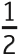 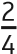 Number – fractions10Fractions10Recognise the equivalence of a half and two quartersRecognise the equivalence of a half and two quartersWrite simple fractions for example, 12 of 6 = 3 and recognise the equivalence of  and 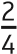 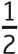 Number – fractions10Fractions11Recognise three quartersRecognise three quartersRecognise, find, name and write 1 1 2 3 fractions 3, 4, 4 and 4 of a length, shape, set of objects or quantityNumber – fractions10Fractions12Count in fractions up to a wholeCount in fractions up to a wholeNon-statutory guidance: Pupils should count in fractions up to 10, starting from any number and using the  and  equivalence on the number line (for example, 1 , 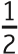 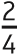 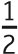 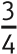 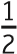 1  (or 1 ), 1  , 2)Unit 11 – Measurement - TimeUnit 11 – Measurement - TimeUnit 11 – Measurement - TimeUnit 11 – Measurement - TimeUnit 11 – Measurement - TimeUnit 11 – Measurement - TimeUnit 11 – Measurement - TimeUnit 11 – Measurement - TimeMeasurement11Time1O'clock and half past Tell the time to the hour and half past the hour and draw the hands on a clock face to show these times (Year 1)Tell the time to the hour and half past the hour and draw the hands on a clock face to show these times (Year 1)Measurement11Time2Quarter past and quarter to Tell and write the time to five minutes, including quarter past/to the hour and draw the hands on a clock face to show these timesTell and write the time to five minutes, including quarter past/to the hour and draw the hands on a clock face to show these timesMeasurement11Time3Tell the time to 5 minutes Tell and write the time to five minutes, including quarter past/to the hour and draw the hands on a clock face to show these timesTell and write the time to five minutes, including quarter past/to the hour and draw the hands on a clock face to show these timesMeasurement11Time4Minutes in an hourKnow the number of minutes in an hour and the number of hours in a dayKnow the number of minutes in an hour and the number of hours in a dayMeasurement11Time5Hours in a dayKnow the number of minutes in an hour and the number of hours in a dayKnow the number of minutes in an hour and the number of hours in a dayUnit 12 – Number – Addition and SubtractionUnit 12 – Number – Addition and SubtractionUnit 12 – Number – Addition and SubtractionUnit 12 – Number – Addition and SubtractionUnit 12 – Number – Addition and SubtractionUnit 12 – Number – Addition and SubtractionUnit 12 – Number – Addition and SubtractionUnit 12 – Number – Addition and SubtractionUnit 12 – Number – Addition and SubtractionNumber – addition and subtraction12Problem solving and efficient methods1My way, your way!Use place value and number facts to solve problemsUse place value and number facts to solve problemsRecognise and use the inverse relationship between addition and subtraction and use this to check calculations and solve missing number problemsRecognise and use the inverse relationship between addition and subtraction and use this to check calculations and solve missing number problemsNumber – addition and subtraction12Problem solving and efficient methods2Use number factsUse place value and number facts to solve problemsUse place value and number facts to solve problemsNumber – addition and subtraction12Problem solving and efficient methods3Use a 100 squareUse place value and number facts to solve problemsUse place value and number facts to solve problemsRecognise and use the inverse relationship between addition and subtraction and use this to check calculations and solve missing number problemsRecognise and use the inverse relationship between addition and subtraction and use this to check calculations and solve missing number problemsNumber – addition and subtraction12Problem solving and efficient methods4Getting startedUse place value and number facts to solve problemsUse place value and number facts to solve problemsSolve problems with addition and subtraction: using concrete objects and pictorial representations, including those involving numbers, quantities and measuresSolve problems with addition and subtraction: using concrete objects and pictorial representations, including those involving numbers, quantities and measuresNumber – addition and subtraction12Problem solving and efficient methods5Missing numbersRecognise and use the inverse relationship between addition and subtraction and use this to check calculations and solve missing number problemsRecognise and use the inverse relationship between addition and subtraction and use this to check calculations and solve missing number problemsNumber – addition and subtraction12Problem solving and efficient methods6Mental addition and subtraction (1)Mental addition and subtraction (1)Use place value and number facts to solve problemsSolve problems with addition and subtraction: applying their increasing knowledge of mental and written methodsNumber – addition and subtraction12Problem solving and efficient methods7Mental addition and subtraction (2)Mental addition and subtraction (2)Use place value and number facts to solve problemsSolve problems with addition and subtraction: applying their increasing knowledge of mental and written methodsNumber – addition and subtraction12Problem solving and efficient methods8Efficient subtractionEfficient subtractionSolve problems with addition and subtraction: using concrete objects and pictorial representations, including those involving numbers, quantities and measuresNumber – addition and subtraction12Problem solving and efficient methods9Solve problems – addition and subtractionSolve problems – addition and subtractionUse place value and number facts to solve problemsSolve problems with addition and subtraction: applying their increasing knowledge of mental and written methodsNumber – addition and subtraction12Problem solving and efficient methods10Solve problems – multiplication and divisionSolve problems – multiplication and divisionSolve problems involving multiplication and division, using materials, arrays, repeated addition, mental methods, and multiplication and division facts, including problems in contexts.Number – addition and subtraction12Problem solving and efficient methods11Solve problems – using the four operationsSolve problems – using the four operationsUse place value and number facts to solve problemsUnit 13 – Geometry – Position and DirectionUnit 13 – Geometry – Position and DirectionUnit 13 – Geometry – Position and DirectionUnit 13 – Geometry – Position and DirectionUnit 13 – Geometry – Position and DirectionUnit 13 – Geometry – Position and DirectionUnit 13 – Geometry – Position and DirectionUnit 13 – Geometry – Position and DirectionGeometry – position and direction13Position and direction1Language of positionLanguage of positionUse mathematical vocabulary to describe position, direction and movement, including movement in a straight line and distinguishing between rotation as a turn and in terms of right angles for quarter, half and three-quarter turns (clockwise and anti-clockwise)Geometry – position and direction13Position and direction2Describe movementDescribe movementUse mathematical vocabulary to describe position, direction and movement, including movement in a straight line and distinguishing between rotation as a turn and in terms of right angles for quarter, half and three-quarter turns (clockwise and anti-clockwise)Geometry – position and direction13Position and direction3Describe turnsDescribe turnsUse mathematical vocabulary to describe position, direction and movement, including movement in a straight line and distinguishing between rotation as a turn and in terms of right angles for quarter, half and three-quarter turns (clockwise and anti-clockwise)Geometry – position and direction13Position and direction4Describe movement and turnsDescribe movement and turnsUse mathematical vocabulary to describe position, direction and movement, including movement in a straight line and distinguishing between rotation as a turn and in terms of right angles for quarter, half and three-quarter turns (clockwise and anti-clockwise)Geometry – position and direction13Position and direction5Make patterns by turning shapesMake patterns by turning shapesUse mathematical vocabulary to describe position, direction and movement, including movement in a straight line and distinguishing between rotation as a turn and in terms of right angles for quarter, half and three-quarter turns (clockwise and anti-clockwise)Order and arrange combinations of mathematical objects in patterns and sequencesUnit 14 – Statistics - StatisticsUnit 14 – Statistics - StatisticsUnit 14 – Statistics - StatisticsUnit 14 – Statistics - StatisticsUnit 14 – Statistics - StatisticsUnit 14 – Statistics - StatisticsUnit 14 – Statistics - StatisticsUnit 14 – Statistics - StatisticsStatistics14Statistics1Make tally chartsMake tally chartsInterpret and construct simple pictograms, tally charts, block diagrams and simple tablesStatistics14Statistics2TablesTablesInterpret and construct simple pictograms, tally charts, block diagrams and simple tablesStatistics14Statistics3Block diagramsBlock diagramsInterpret and construct simple pictograms, tally charts, block diagrams and simple tablesStatistics14Statistics4Draw pictograms (1 to 1)Draw pictograms (1 to 1)Interpret and construct simple pictograms, tally charts, block diagrams and simple tablesStatistics14Statistics5Interpret pictograms (1 to 1)Interpret pictograms (1 to 1)Ask and answer simple questions by counting the number of objects in each category and sorting the categories by quantityAsk and answer questions about totalling and comparing categorical dataStatistics14Statistics6Draw pictograms (1 to 2, 5 or 10)Draw pictograms (1 to 2, 5 or 10)Interpret and construct simple pictograms, tally charts, block diagrams and simple tablesStatistics14Statistics7Interpret pictograms (1 to 2, 5 or 10)Interpret pictograms (1 to 2, 5 or 10)Ask and answer simple questions by counting the number of objects in each category and sorting the categories by quantityAsk and answer questions about totalling and comparing categorical data